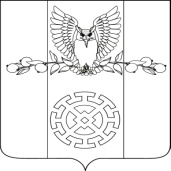 ПОСТАНОВЛЕНИЕАДМИНИСТРАЦИИ  КУЙБЫШЕВСКОГО  СЕЛЬСКОГОПОСЕЛЕНИЯ  СТАРОМИНСКОГО  РАЙОНАот 14 декабря 2020 г.      							    № 96хутор Восточный СосыкОб обеспечении проведения мобилизации людских и транспортных ресурсов  на территории Куйбышевского  сельского поселения Староминского районав 2021 году	Во исполнение Федеральных Законов Российской Федерации  « Об обороне» от 31.05.1996г.  № 61-ФЗ, «О мобилизационной подготовке и мобилизации в Российской Федерации» от 26.02.1997 г. 31-ФЗ, «О воинской  обязанности и военной службе» от 28.03.1998 г. № 53-ФЗ, постановлений Правительства Российской Федерации: от 13.06.1997 г. №706-34с «О порядке обеспечения в период мобилизации и в военное время из местных ресурсов мобилизационных потребностей Вооружённых Сил Российской Федерации, других войск, воинских формирований, органов и создаваемых на военное время специальных формирований»; от 19.10.1998 г. № 1216 «Положения о призыве на военную службу по мобилизации граждан, приписанных к воинским частям (предназначенных в специальные формирования) для прохождения военной службы на воинских должностях, предусмотренных штатами военного времени, или направления их для работы на должностях гражданского персонала  Вооружённых Сил Российской Федерации ( далее - ВС РФ), других войск, воинских формирований, органов и специальных формирований; Указа Президента   Российской Федерации  от 02.10.1998 г. № 1175 «Об утверждении Положения «О военно-транспортной обязанности», в целях устойчивого оповещения, сбора и поставки мобилизационных ресурсов в войска в любых условиях обстановки,п о с т а н о в л я ю:	1. Оповещение о мобилизации людских и транспортных ресурсов организовать путём вручения персональных повесток гражданам, пребывающим в запасе, и частных нарядов на технику руководителям организаций, предприятий, учреждений независимо от ведомственной принадлежности и форм собственности, а также владельцам индивидуального транспорта по месту жительства и месту работы на территории Куйбышевского сельского поселения через штаб оповещения  и проведения оборонных мероприятий (далее - ШО и ПС) и доведением до населения текста приказа  военного комиссара Староминского и Ленинградского районов Краснодарского края «Об объявлении мобилизации».	1.1. Оповещение организовать:- главу Куйбышевского сельского поселения по существующим каналам связи - ответственный - дежурный администрации Куйбышевского сельского поселения;- граждан, предназначенных для укомплектования войск - путём вручения персональных повесток по месту жительства и по месту работы (ответственные - посыльные Куйбышевского сельского поселения);	2. Для организованного оповещения граждан, пребывающих в запасе, подлежащих призыву на военную службу по мобилизации, поставщиков техники и своевременной отправки граждан, пребывающих в запасе, и автомобильной техники в ВС РФ:- создать штаб оповещения и проведения оборонных мероприятий (ШО и ПС Куйбышевского сельского поселения) по адресу - х. Восточный Сосык здание администрации сельского поселения;- отделение формирования партий разместить на территории площади перед зданием администрации Куйбышевского сельского поселения.	Администрации ШО и ПС Куйбышевского сельского поселения при поступлении распоряжения с военного комиссариата Староминского и       установленном порядке своевременное оповещение, явку и отправку граждан, подлежащих призыву на военную службу по мобилизации, на пункт сбора граждан в МБУК «Центр кино и досуга» по адресу: ст. Староминская ул. Красная,27; поставку техники организаций и предприятий на приёмо-сдаточный пункт техники по адресу: ст. Староминская ул. Краснознамённая 33. 3. Руководителю ОАО «Имени Ильича» (по согласованию):  - Передать по акту приёма-передачи помещения, необходимые для развёртывания мобилизационных элементов, на основании ордера на право занятия помещений. 4.  Помещения по окончании мобилизации возвращаются владельцам по тем же актам, по которым они были приняты. 5.Руководителям организаций обеспечить гарантированное и своевременное оповещение граждан, подлежащих призыву на военную службу по мобилизации, а также их явку и поставку техники в установленные сроки на мобилизационные мероприятия, проводимые   военным комиссариатом Староминского и Ленинградского районов Краснодарского края.  6. Обеспечить передачу текста приказа военного комиссара Староминского и Ленинградского районов Краснодарского края   «Об объявлении мобилизации» по радио, ответственный - гл. инспектор Куйбышевского сельского поселения.  7. Для обеспечения оперативной связи  администрации Куйбышевского сельского поселения с военным комиссариатом Староминского и                      Ленинградского районов Краснодарского края для своевременного получения сигналов и распоряжений назначить на территории Куйбышевского сельского поселения Староминского района дежурные телефоны:- основной  - 5-36-48  (приёмная главы администрации);- резервные - 4-37-53 (кабинет главного инспектора ВУС);                     - 5-36-96 (кабинет общего отдела). 	8. Главному инспектору ВУС разработать схему оповещения, журнал учёта принятых распоряжений для дежурного телефониста. Ответственным за работу дежурных телефонов, назначить специалиста 1 категории.     9. Обязать руководителей торгующих организаций, расположенных на территории  Куйбышевского сельского поселения, в период массового призыва граждан в Вооружённые Силы Российской Федерации, как в мирное время, так и в период мобилизации, прекратить продажу спиртных напитков населению.10. Питание лиц, привлекаемых в аппарат усиления, организовать на базе столовой ОАО «Имени Ильича» 2-е отделение, за наличный расчёт (по согласованию) 11. Врачебной амбулатории х. Восточный Сосык (по согласованию): 11.1. В период мобилизации, через 3 часа после получения распоряжения, выделить в ШО и ПС Куйбышевского сельского поселения врача или фельдшера (медсестру) с медицинским имуществом для оказания первой медицинской помощи гражданам, пребывающим в запасе, и выявления среди них больных. 11.2. При получении сведений о наличии зон заражения инфекционными болезнями обеспечить их выявление и ликвидацию. 11.3. Обеспечить контроль за водоснабжением, работой столовой в период мобилизации и формирования воинских команд. 12. Обязать начальника сельского отделения связи выделять работающих почтальонов для  оказания помощи по доставке повесток гражданам запаса по месту их проживания. 13. Выделение местных ресурсов для обеспечения мобилизационной потребности Вооружённых Сил Российской Федерации осуществлять в порядке, определённом постановлением Правительства Российской Федерации от 13.06.1997 г. № 706-34. 14. Главному инспектору ВУС Куйбышевского сельского поселения Скубак Г.В., совместно с начальником пункта сбора не реже одного раза в полугодие проводить с работниками сельской администрации и другими лицами, назначенными для оповещения, сбора и отправки техники и граждан, пребывающих в запасе, занятия по выполнению возложенных на них функциональных обязанностей.       15. Для поддержания необходимого порядка и дисциплины в штабе оповещения и пункте сбора сельской администрации, пресечения противоправных действий со стороны некоторых элементов, оказания содействие в доставке повесток и их вручение гражданам, отказавших их получать  участковому уполномоченному полиции (по согласованию)     16. Контроль за исполнением настоящего Постановления оставляю за собой.     17. Настоящее постановление вступает в силу со дня его подписания.Глава Куйбышевскогосельского поселения  Староминского района                                                         С.В.ДемчукЛИСТ СОГЛАСОВАНИЯпроекта постановления  администрации  Куйбышевского сельского поселения Староминского района  «Об обеспечении проведения мобилизации людских и транспортных ресурсов  на территории Куйбышевского  сельского поселения в 2021 году» от 14.12.2020г. №96Проект внесён:Глава Куйбышевскогосельского поселения                                                              С.В.ДемчукПроект подготовил:главный инспектор ВУСКуйбышевского сельскогопоселения                                                                                    Г.В. СкубакПроект согласован:ВрИО Военного комиссара			                                                                                  Староминского и Ленинградского районов	   	Краснодарского края                                                                    В.В. Багин                                                  